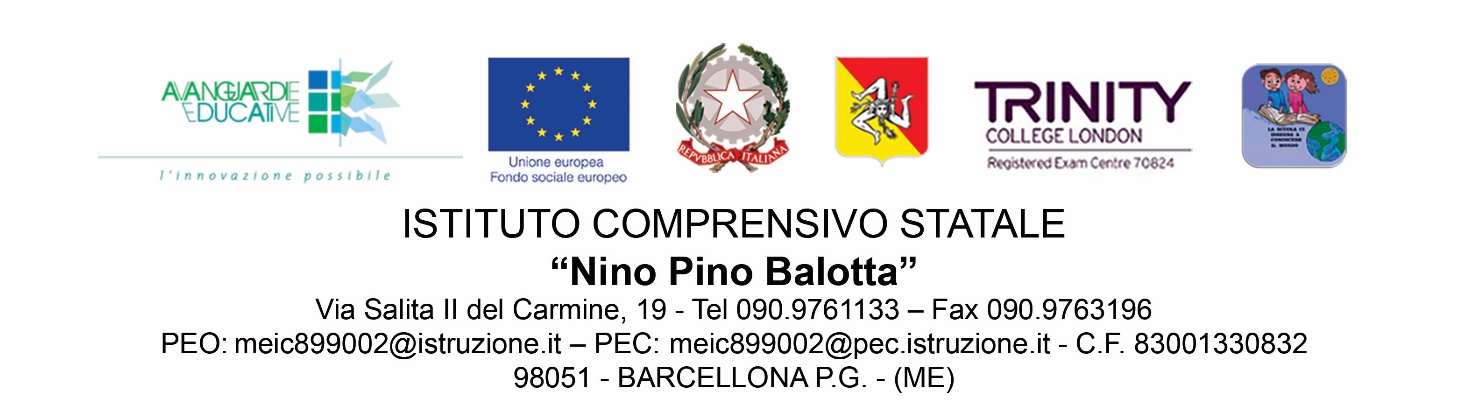 Oggetto: rilevazione  del numero degli  alunni in relazione ai livelli di apprendimento – scrutini I Quadrimestre a.s. 2023/2024Plesso ……………………………….Classe……………………..  sez………………N°alunni:……….Barcellona P.G. lì  …/02/2024                                                                                                                     I Docenti ITALIANO In via di prima acquisizione Base intermedioAvanzato ITALIANO Alunni N. Alunni N. Alunni N. Alunni N. MATEMATICAIn via di prima acquisizione Base intermedioAvanzato MATEMATICAAlunni N. Alunni N. Alunni N. Alunni N. INGLESE In via di prima acquisizione Base intermedioAvanzato INGLESE Alunni N. Alunni N. Alunni N. Alunni N. 